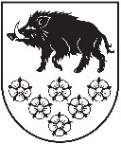 LATVIJAS REPUBLIKAKANDAVAS NOVADA DOMEDārza iela 6, Kandava, Kandavas novads, LV – 3120, Reģ. Nr.90000050886, Tālrunis 631 82028, fakss 631 82027, e-pasts: dome@kandava.lv    SĒDES PROTOKOLSKandavā2015.gada 26.novembrī 					                                 Nr.18Sēde sasaukta  		plkst.13.00Sēdi atklāj   			plkst. 13.10Sēdi vada   		            N.Štoferts, domes priekšsēdētājs                                                        Sēdi protokolē 	           A.Dundure, kancelejas vadītājaSēdē piedalās 14	          G.Birkenšteins, S.Ezeriņa, R.Fabjančiks,       deputāti                          L.Gudakovska,   G.Indriksons, A.Ķieģelis, I.Lasis,                                              I.Ozols, A.Petrevica, I.Priede, D.Rozenfelds,  N.Štoferts,                                               S.Tiltiņa, S.ZvirgzdiņaSēdē nepiedalās		V.V.Dreimanis1  deputāts		Sēdē piedalās pašvaldības administrācijas darbinieki, pieaicinātās personas:   E.Dude, domes izpilddirektors, D.Rudēvica, Finanšu nodaļas vadītāja, L.Skvarnoviča, Juridiskās un personāla nodaļas vadītāja, juriste, G.Cīrule, Attīstības un plānošanas nodaļas vadītāja,   S.Bērziņa, Nekustamo īpašumu nodaļas vadītāja, D.Gudriķe, sabiedrisko attiecību speciāliste, M.Liepa, Dzimtsarakstu nodaļas pienākumu izpildītāja, G.Pērkone, teritorijas plānotāja, J.Jefremovs, Kandavas novada Būvvaldes vadītājs, I.Leitarts, domes pašvaldības aģentūras „Kandavas novada sociālais dienests” direktors, M.Jēce, Cēres pagasta pārvaldes vadītāja, D.Priede, Vānes pagasta pārvaldes vadītāja, Dz.Jansone, Matkules pagasta pārvaldes vadītāja, R.Diduha, Zemītes pagasta pārvaldes vadītāja, E.Bariss, SIA “Kandavas komunālie pakalpojumi” valdes loceklis, R.Zariņš, Kandavas novada pašvaldības policijas priekšnieks, D.Puga, Kandavas Kārļa Mīlenbaha vidusskolas direktore, L.Trēde, laikraksta “Neatkarīgās Tukuma Ziņas” žurnāliste29.oktobrī Tukuma novada Domes priekšsēdētājs Ēriks Lukmans kopā ar deputātiem un pašvaldības darbiniekiem pieņēma Latvijas mazpulku izaicinājumu pirms domes sēdes izdzert glāzi piena, lai simboliski atbalstītu Latvijas lauksaimniekus. Tālāk šo izaicinājumu izdzert glāzi piena tukumnieki nodeva kaimiņu pašvaldībām - Engures novada Domei, Kandavas novada Domei un Jaunpils novada Domei.
Akcija "Glāze Latvijas" ir Latvijas Jauno zemnieku kluba izaicinājums, kuru sākotnēji pieņēma Zemnieku Saeima, tālāk to nododot izglītības iestādēm visā Latvijā, hokeja komandai Dinamo Rīga un Latvijas Pašvaldību savienībai.Pamatojoties uz Tukuma domes izaicinājumu, domes priekšsēdētājs N.Štoferts pirms domes sēdes aicina deputātus un klātesošos izdzert glāzi piena.Sēdes vadītājs N.Štoferts paziņo, ka domes sēdes darba kārtībā iekļauti  40 jautājumi un  2 papildjautājumi:1.(40.) Par ilgtermiņa ieguldījuma, nekustamā īpašuma Skolas iela 1A, Zante, Zantes pagasts, Kandavas novads izveidošanas apturēšanu pirms tā pabeigšanas vai nodošanas lietošanā (ekspluatācijā)2.(41.) Par nekustamā īpašuma Sabiles iela 22, Kandava, Kandavas novads iegādiPamatojoties uz  augstāk minēto un  likuma „Par pašvaldībām” 31.pantu,Dome, atklāti balsojot: PAR – 14  ( G.Birkenšteins, S.Ezeriņa, R.Fabjančiks, L.Gudakovska, G.Indriksons,  A.Ķieģelis, I.Lasis, I.Ozols,A.Petrevica,   I.Priede,  D.Rozenfelds,  N.Štoferts, S.Tiltiņa, S.Zvirgzdiņa)PRET –  0  , ATTURAS - 0 , NOLEMJ: Apstiprināt domes sēdes darba kārtību ar  42 jautājumiem.DARBA KĀRTĪBA1. Par Kandavas novada domes 2015.gada 29.oktobra saistošo noteikumu Nr. 20 “Grozījumi Kandavas novada domes 29.05.2008. saistošajos noteikumos Nr. 7 “Par pašvaldības sociālo pabalstu izmaksu Kandavas novadā” precizēšanu2. Par Kandavas novada domes saistošo noteikumu Nr.23 “Grozījumi Kandavas novada domes 2015.gada 29.janvāra saistošajos noteikumos Nr. 1 “2015.gada pamatbudžets un speciālais budžets” apstiprināšanu 3. Par Kandavas novada domes saistošo noteikumu Nr. 24 “Par Kandavas novada domes saistošo noteikumu publicēšanas vietu” apstiprināšanu 4.Par Kandavas novada domes saistošo noteikumu Nr. 25 „Licencēšanas noteikumi par pasažieru pārvadājumiem ar vieglajiem taksometriem Kandavas novadā” apstiprināšanu5. Par sarunu limita noteikšanu Kandavas novada domes priekšsēdētājam N.Štofertam6.Par pilnas materiālās atbildības līguma noslēgšanu ar Kandavas novada domes priekšsēdētāju N.Štofertu7.Par ošu koku Sabiles ielā, Kandavā, Kandavas novadā nodošanu atsavināšanai8. Par nekustamā īpašumā Ielejas iela 1, Kandava, Kandavas novads atsavināšanu, rīkojot izsoli ar augšupejošu soli9. Par nekustamā īpašuma Valdeķu iela 10-17, Valdeķi, Kandavas pagasts, Kandavas novads atsavināšanu, rīkojot izsoli ar augšupejošu soli10. Par brīvpusdienām Kandavas novada izglītības iestāžu 6.-9.klašu audzēkņiem un 5-6.gad. obligātās apmācības izglītojamiem11. Par līdzfinansējumu projektā “Ūdenssaimniecības attīstība Kandavas novada pašvaldībā” 12. Par pienākumu vērtības noteikšanu vienam Kandavas novada iedzīvotājam13. Par pamatlīdzekļu nodošanu SIA „Kandavas komunālie pakalpojumi” apkures funkciju nodrošināšanai Zemītes tautas namā, „Cerības”, Zemītes pagasts, Kandavas novads14. Par Kandavas novada domes noteikumu “Par Kandavas novada Dzimtsarakstu nodaļas maksas pakalpojumiem” apstiprināšanu15. Par pašvaldības līdzfinansējuma piešķiršanu A.Lukačovam logu nomaiņai Tirgus laukumā 6-3, Kandavā, Kandavas novadā16. Par Kandavas novada Izglītības pārvaldes vadītājas S.Tiltiņas informāciju par situāciju Zemītes pamatskolā 17. Par būvniecību nekustamajā īpašumā „Birzes”, Matkules  pagastā, Kandavas novadā18. Par pašvaldības sociālā dzīvokļa “Eglāji” – 2, Zantes pagastā, Kandavas novadā izīrēšanu Ivetai Bučītei19. Par pašvaldības  dzīvokļa “Podiņi” – 14, Zemīte, Zemītes pagastā, Kandavas novadā izīrēšanu Dzintaram Daukštam(no 20.§ - 29.§ jautājumi par  nekustamā īpašuma nodokļa parāda piedziņu bezstrīda kārtībā no fiziskām personām)30. Par budžeta grozījumu apstiprināšanu SIA “Kandavas komunālie pakalpojumi” 31. Par zemes ierīcības projekta apstiprināšanu īpašumā “Atmatas”, Matkules pagasts, Kandavas novads32. Par zemes ierīcības projekta apstiprināšanu īpašumā “Burtnieki”, Vānes pagasts, Kandavas novads33. Par zemes ierīcības projekta apstiprināšanu īpašumā “Ūļas”, Zemītes pagasts, Kandavas novads34. Par zemes ierīcības projekta izstrādes uzsākšanu īpašumā “Laimas”, Matkules pagasts, Kandavas novads35. Par zemes lietošanas mērķa maiņu zemes vienībai „Bebri”, Vānes pagasts, Kandavas novads36. Par nosaukuma maiņu zemes vienībai ar kadastra apzīmējumu 9011 001 0884, Kandava, Kandavas novads37. Par nosaukuma un adreses maiņu īpašumam ar kadastra numuru 9070 003 0065 uz „Saules”, Matkules pagasts, Kandavas novads38. Par zemes lietošanas mērķa maiņu zemes vienībai Jelgavas iela 4B, Kandava, Kandavas novads39. Par komiteju sēžu un domes sēdes pārcelšanu decembrī40. Par ilgtermiņa ieguldījuma, nekustamā īpašuma Skolas iela 1A, Zante, Zantes pagasts, Kandavas novads izveidošanas apturēšanu pirms tā pabeigšanas vai nodošanas lietošanā ( ekspluatācijā)41. Par nekustamā īpašuma Sabiles iela 22, Kandava, Kandavas novads iegādi42. Domes priekšsēdētāja N.Štoferta, priekšsēdētāja vietnieka A.Ķieģeļa un izpilddirektora E.Dudes pārskats par paveikto novembrī1.§Par Kandavas novada domes 2015. gada 29. oktobra saistošo noteikumu Nr. 20 „Grozījumi Kandavas novada domes  29.05.2008.  saistošajos noteikumos Nr. 7 „Par pašvaldības sociālo pabalstu izmaksu Kandavas novadā”” precizēšanuZiņo: L.Skvarnoviča2015. gada 29. oktobra Kandavas novada domes sēdē tika apstiprināti Kandavas novada domes saistošie noteikumi Nr. 20 „Grozījumi Kandavas novada domes 29.05.2008. saistošajos noteikumos Nr. 7 „Par pašvaldības sociālo pabalstu izmaksu Kandavas novadā””. Saistošie noteikumi tika nosūtīti Vides aizsardzības un reģionālās attīstības ministrijai atzinuma sniegšanai. 2015. gada 16. novembrī Kandavas novada domē saņemts (reģ. Nr. 3-12-1/2085) Latvijas Republikas Vides aizsardzības un reģionālās attīstības ministrijas atzinums par Saistošajiem noteikumiem, kur tiek izteikti iebildumi ar lūgumu precizēt sekojošo: 1) lūdzam precizēt saistošajos noteikumos jaunā redakcijā izteiktos 2.4.5.2. un 2.4.5.3.apakšpunktos norādīto pabalsta apmēru, jo tie ir pretrunā ar 2.4.5.apakšpunktu, kurā noteikts, ka pabalsta apmērs nepārsniedz 85,00 euro viena kalendārā gada laikā vienai personai;2) vairākas saistošo noteikumu vienības ir apakšpunkti, nevis punkti. Līdz ar to lūdzam precizēt saistošo noteikumu tekstu.Pamatojoties uz likuma „Par pašvaldībām” 45.panta trešo daļu, kas nosaka, ka ja saņemts Vides aizsardzības un reģionālās attīstības ministrijas atzinums, kurā pamatots saistošo noteikumu vai to daļas prettiesiskums, pašvaldības dome precizē saistošos noteikumus atbilstoši atzinumā norādītajam un publicē precizētos saistošos noteikumus. Pamatojoties uz likumu „Par pašvaldībām” 45.panta trešo daļu,Dome, atklāti balsojot: PAR – 14  ( G.Birkenšteins, S.Ezeriņa, R.Fabjančiks, L.Gudakovska, G.Indriksons,  A.Ķieģelis, I.Lasis, I.Ozols,A.Petrevica,   I.Priede,  D.Rozenfelds,  N.Štoferts, S.Tiltiņa, S.Zvirgzdiņa)PRET –  0  , ATTURAS - 0, NOLEMJ: 1.Precizēt Kandavas novada domes 2015. gada 29. oktobra saistošos noteikumus Nr.20 „Grozījumi Kandavas novada domes 29.05.2008. saistošajos noteikumos Nr. 7 „Par pašvaldības sociālo pabalstu izmaksu Kandavas novadā””. 2.Nosūtīt precizētos Kandavas novada domes 2015. gada 29. oktobra saistošos noteikumus Nr.20 „Grozījumi Kandavas novada domes 29.05.2008. saistošajos noteikumos Nr. 7 „Par pašvaldības sociālo pabalstu izmaksu Kandavas novadā”” Vides aizsardzības un reģionālās attīstības ministrijai zināšanai.3.Kancelejai nodrošināt Kandavas novada domes 2015. gada 29. oktobra saistošo noteikumu Nr.20 „Grozījumi Kandavas novada domes 29.05.2008. saistošajos noteikumos Nr. 7 „Par pašvaldības sociālo pabalstu izmaksu Kandavas novadā”” publicēšanu pašvaldības mājas lapā www.kandava.lv un informatīvajā izdevumā „Kandavas Novada Vēstnesis”.2.§Par Kandavas novada domes saistošo noteikumu Nr.23 “Grozījumi Kandavas novada domes 2015. gada 29.janvāra saistošajos noteikumos Nr.1 “2015.gada pamatbudžets un speciālais budžets” apstiprināšanuZiņo: D.RudēvicaPamatojoties uz likuma “Par pašvaldībām” 21.panta pirmās daļas 2.punktu un 46.pantu,Dome, atklāti balsojot: PAR –  14 ( G.Birkenšteins, S.Ezeriņa, R.Fabjančiks, L.Gudakovska, G.Indriksons,  A.Ķieģelis, I.Lasis, I.Ozols,A.Petrevica,   I.Priede,  D.Rozenfelds,  N.Štoferts, S.Tiltiņa, S.Zvirgzdiņa)PRET –  0  , ATTURAS - 0 , NOLEMJ: Apstiprināt Kandavas novada domes saistošos noteikumus Nr.23 “Grozījumi Kandavas novada domes 2015.gada 29.janvāra saistošajos noteikumos Nr. 1 “2015.gada pamatbudžets un speciālais budžets” .3.§Par Kandavas novada domes saistošo noteikumu Nr.24 “Par Kandavas novada domes saistošo noteikumu publicēšanas vietu”  apstiprināšanuZiņo:L.Skvarnoviča2015.gada 6.novembrī stājas spēkā 2015.gada 8.oktobra likums „Grozījumi likumā „Par pašvaldībām” (publicēts 2015.gada 23.oktobra oficiālajā izdevumā „Latvijas Vēstnesis” Nr.208).Minētais likums nosaka: „Republikas pilsētas domes saistošos noteikumus un to paskaidrojuma rakstu publicē oficiālajā izdevumā “Latvijas Vēstnesis”. Novada domes saistošos noteikumus un to paskaidrojuma rakstu publicē oficiālajā izdevumā “Latvijas Vēstnesis” vai vietējā laikrakstā, vai bezmaksas izdevumā. Novada dome pieņem saistošos noteikumus, kuros nosaka saistošo noteikumu publicēšanas vietu. Saistošos noteikumus, kuros noteikta saistošo noteikumu publicēšanas vieta, publicē oficiālajā izdevumā “Latvijas Vēstnesis”. Novada dome saistošo noteikumu publicēšanas vietu maina ne biežāk kā reizi gadā.” Pamatojoties uz likuma „Par pašvaldībām” 26.pantu un 45.panta piekto daļu,Dome, atklāti balsojot: PAR – 14  ( G.Birkenšteins, S.Ezeriņa, R.Fabjančiks, L.Gudakovska, G.Indriksons,  A.Ķieģelis, I.Lasis, I.Ozols,A.Petrevica,   I.Priede,  D.Rozenfelds,  N.Štoferts, S.Tiltiņa, S.Zvirgzdiņa)PRET –  0  , ATTURAS - 0 , NOLEMJ: 1.Apstiprināt Kandavas novada domes saistošos noteikumus Nr.24 „Par Kandavas novada domes saistošo noteikumu publicēšanas vietu”.2.Nosūtīt Kandavas novada domes saistošos noteikumus Nr.24 „Par Kandavas novada domes saistošo noteikumu publicēšanas vietu” triju dienu laikā pēc to parakstīšanas Vides aizsardzības un reģionālās attīstības ministrijai elektroniskā veidā atzinuma sniegšanai.3. Noteikt, ka Kandavas novada domes saistošie noteikumi Nr.24 „Par Kandavas novada domes saistošo noteikumu publicēšanas vietu” stājas spēkā pēc publikācijas pašvaldības informatīvajā izdevumā „Kandavas Novada Vēstnesis”.4.Kancelejai nodrošināt Kandavas novada domes saistošo noteikumu Nr.24  „Par Kandavas novada domes saistošo noteikumu publicēšanas vietu”  publicēšanu pašvaldības mājas lapā www.kandava.lv .4.§Par Kandavas novada domes saistošo noteikumu Nr. 25 „Licencēšanas noteikumi par pasažieru pārvadājumiem ar vieglajiem taksometriem Kandavas novadā” apstiprināšanuZiņo: L.Skvarnoviča2015. gada 23. oktobrī Kandavas novada domē saņemts SIA „AL PĀRVADĀJUMI” iesniegums (reģ. Nr. 3-12-1/1920) ar lūgumu atļaut veikt taksometra pakalpojumus Kandavas novadā.Likuma „Autopārvadājumu likums” 35. panta pirmā daļa nosaka: pasažieru pārvadājumus ar vieglo taksometru drīkst veikt tikai tad, ja pārvadātājs ir saņēmis speciālo atļauju (licenci), ko izsniedz pašvaldība. Tā apstiprina licencēšanas noteikumus un vieglo taksometru stāvvietu izvietojumu, kā arī nosaka pašvaldības atšķirības zīmi un tās izvietojumu ārpusē uz taksometra virsbūves, minētā likuma 39. panta piektā daļa nosaka: maksimālo maksu (tarifus) par pasažieru un bagāžas pārvadājumiem ar vieglo taksometru nosaka pašvaldība, kura izsniedz speciālās atļaujas (licences) šiem pārvadājumiem.Likuma „Par pašvaldībām” 15. panta pirmās daļas 11. punkts - pašvaldībām ir šādas autonomās funkcijas: izsniegt atļaujas un licences komercdarbībai, ja tas paredzēts likumos. Minētā likuma 43. panta trešā daļa - dome var pieņemt saistošos noteikumus arī, lai nodrošinātu pašvaldības autonomo funkciju un brīvprātīgo iniciatīvu izpildi.Ievērojot norādīto, Kandavas novada domei ir jāizdod saistošie noteikumi par pārvadājumiem ar vieglajiem taksometriem Kandavas novadā.Pamatojoties uz augstāk norādīto, likuma Autopārvadājumu likums” 35. panta pirmo daļu, 39. panta piekto daļu, likuma „Par pašvaldībām” 15. panta pirmās daļas 11. punktu un 43. panta trešo daļu,Dome, atklāti balsojot: PAR – 14  ( G.Birkenšteins, S.Ezeriņa, R.Fabjančiks, L.Gudakovska, G.Indriksons,  A.Ķieģelis, I.Lasis, I.Ozols,A.Petrevica,   I.Priede,  D.Rozenfelds,  N.Štoferts, S.Tiltiņa, S.Zvirgzdiņa)PRET –   0 , ATTURAS - 0 , NOLEMJ: 1.Apstiprināt Kandavas novada domes saistošos noteikumus Nr.25 „Licencēšanas noteikumi par pasažieru pārvadājumiem ar vieglajiem taksometriem Kandavas novadā”.2.Nosūtīt Kandavas novada domes saistošos noteikumus Nr.25 „Licencēšanas noteikumi par pasažieru pārvadājumiem ar vieglajiem taksometriem Kandavas novadā” triju dienu laikā pēc to parakstīšanas Vides aizsardzības un reģionālās attīstības ministrijai elektroniskā veidā atzinuma sniegšanai. 3.Noteikt, ka Kandavas novada domes saistošie noteikumi Nr.25 „Licencēšanas noteikumi par pasažieru pārvadājumiem ar vieglajiem taksometriem Kandavas novadā” stājas spēkā pēc publikācijas pašvaldības informatīvajā izdevumā „Kandavas Novada Vēstnesis”.4.Kancelejai nodrošināt Kandavas novada domes saistošo noteikumu Nr.25 „Licencēšanas noteikumi par pasažieru pārvadājumiem ar vieglajiem taksometriem Kandavas novadā” publicēšanu pašvaldības mājas lapā www.kandava.lv .5.§Par sarunu limita noteikšanu Kandavas novada domes priekšsēdētājam N.ŠtofertamZiņo:L.SkvarnovičaLai nodrošinātu likuma „Par pašvaldībām” noteikto funkciju un uzdevumu izpildi un pamatojoties uz likuma „Par pašvaldībām” 14.panta otrās daļas 6.punktu, 26.pantu un  Publiskas personas finanšu līdzekļu un mantas izšķērdēšanas novēršanas likuma 2.panta pirmo daļu un 3.panta pirmās daļas 1.punktu, noteikt telefona sarunu limitu. Dome, atklāti balsojot: PAR –  13 ( G.Birkenšteins, S.Ezeriņa, R.Fabjančiks, L.Gudakovska, G.Indriksons,  A.Ķieģelis, I.Lasis, I.Ozols, A.Petrevica,   I.Priede,  D.Rozenfelds, S.Tiltiņa, S.Zvirgzdiņa)PRET –  0  , ATTURAS - 0 , NEBALSO -1, ( N.Štoferts, atb.likumam “Par interešu konflikta novēršanu valsts amatpersonu darbībā” )NOLEMJ: Noteikt Kandavas novada domes priekšsēdētājam Normundam Štofertam domes apmaksātu mobilā telefona  (numurs 27 887 508) sarunu limitu EUR 30,00 mēnesī (bez PVN)6.§Par pilnas materiālās atbildības līguma noslēgšanu ar  Kandavas novada domes priekšsēdētāju N.ŠtofertuZiņo: L.SkvarnovičaLai nodrošinātu likuma „Par pašvaldībām” noteikto funkciju un uzdevumu izpildi un pamatojoties uz likuma „Par pašvaldībām” 14.panta otrās daļas 6.punktu, Publiskas personas finanšu līdzekļu un mantas izšķērdēšanas novēršanas likuma  2.panta pirmo daļu un 3.panta pirmās daļas 1.punktu un Kandavas novada domes iekšējiem noteikumiem „Kārtība, kādā Kandavas novada pašvaldības amatpersonas (darbinieki) izmanto pašvaldības mantu un finanšu resursus” (apst. Kandavas novada domes sēdē 2015.gada 26.februārī (protokols Nr.3, 8.§)  5.punktu, ir nepieciešams noslēgt līgumu par pilnu materiālo atbildību un pieņemšanas – nodošanas aktu ar  Kandavas novada domes priekšsēdētāju Normundu Štofertu par automašīnas Audi A6, ar reģistrācijas Nr.JD 650 nodošanu atbildībā. Pamatojoties uz likuma „Par pašvaldībām” 26.pantu,Dome, atklāti balsojot: PAR –  13 ( G.Birkenšteins, S.Ezeriņa, R.Fabjančiks, L.Gudakovska, G.Indriksons,  A.Ķieģelis, I.Lasis, I.Ozols, A.Petrevica,   I.Priede,  D.Rozenfelds, S.Tiltiņa, S.Zvirgzdiņa)PRET –  0  , ATTURAS - 0 , NEBALSO -1, ( N.Štoferts, atb.likumam “Par interešu konflikta novēršanu valsts amatpersonu darbībā” )NOLEMJ: 1.Nodot Kandavas novada domes priekšsēdētājam Normundam Štofertam atbildībā automašīnu Audi A6, ar reģistrācijas Nr. JD 650.2.Uzdot  Kandavas novada domes izpilddirektoram Egīlam Dudem Kandavas novada domes vārdā noslēgt līgumu ar Kandavas novada domes priekšsēdētāju Normundu Štofertu par pilnu materiālo atbildību, sastādot  pieņemšanas – nodošanas aktu.7.§Par  ošu koku  Sabiles ielā, Kandavā, Kandavas novadā nodošanu atsavināšanaiZiņo:E.Dude2015. gada 29. oktobrī Kandavas novada domes sēdē tika nolemts (protokols Nr.17  44.§) atļaut nozāģēt koku rindu Sabiles ielā, Kandavā, uzdodot domes izpilddirektoram E. Dudem organizēt koku nozāģēšanu Sabiles ielā, Kandavā. Saskaņā ar likuma „Par pašvaldībām” 14. panta pirmās daļas 2. punktu, kas nosaka, ka pildot savas funkcijas, pašvaldībām likumā noteiktajā kārtībā ir tiesības iegūt un atsavināt kustamo un nekustamo mantu, privatizēt pašvaldību īpašuma objektus, slēgt darījumus, kā arī veikt citas privāttiesiska rakstura darbības. Minētā likuma 14. panta otrās daļas 3. punkts nosaka, ka, lai izpildītu savas funkcijas, pašvaldībām likumā noteiktajā kārtībā ir pienākums. Publiskas personas finanšu līdzekļu un mantas izšķērdēšanas novēršanas likuma 3. panta pirmās daļas 2. punkts, nosaka, ka  publiska persona, kā arī kapitālsabiedrība rīkojas ar finanšu līdzekļiem un mantu lietderīgi, tas ir manta atsavināma un nododama īpašumā vai lietošanā citai personai par iespējami augstāku cenu. Publiskas personas mantas atsavināšanas likuma 4.panta pirmo un otro daļu atvasinātas publiskas personas mantas atsavināšanu var ierosināt, ja tā nav nepieciešama attiecīgai atvasinātai publiskai personai vai tās iestādēm to funkciju nodrošināšanai. Publiskas personas mantas atsavināšanu var ierosināt attiecīgās iestādes vadītājs, kā arī cita institūcija (amatpersona), kuras valdījumā vai turējumā atrodas publiskas personas manta, 5. panta pirmā daļa nosaka, ka atļauju atsavināt [..] publisku personu nekustamo īpašumu — attiecīgās atvasinātās publiskās personas lēmējinstitūcija, 6. panta otrā un trešā daļa nosaka, ka atļauju atsavināt atvasinātas publiskas personas kustamo mantu dod attiecīgās atvasinātās publiskās personas lēmējinstitūcija vai tās noteikta institūcija,  Lēmumā par atsavināšanu norāda atsavināšanas veidu.Izsoles objekts atrodas Sabiles ielā, Kandavā, Kandavas novadā (kadastra numuru 9011 001 0834) 330 m garā joslā. Izsolei tiek nodoti izciršanai 42 koki (oši). Pārdodamais kokmateriālu apjoms 91,7 m3.Pamatojoties uz likuma „Par pašvaldībām” 14.panta pirmās daļas 2. punktu, otrās daļas 3.punktu,  Publiskas personas mantas atsavināšanas likuma 1.panta 6.punktu, 3.panta  pirmās daļas 2.punktu, 4.panta pirmo un otro daļu, 5. panta pirmo daļu,   6.panta otro un trešo daļu, 8.panta piekto daļu un 11.panta otro daļu,Dome, atklāti balsojot: PAR –  13 ( G.Birkenšteins, S.Ezeriņa, R.Fabjančiks, L.Gudakovska, G.Indriksons,  A.Ķieģelis, I.Ozols,A.Petrevica,   I.Priede,  D.Rozenfelds,  N.Štoferts, S.Tiltiņa, S.Zvirgzdiņa)PRET –  0  , ATTURAS - 0, NEBALSO -1, ( I.Lasis)NOLEMJ: 1.Atļaut atsavināt 42 augošus kokus ( oši), veicot to nozāģēšanu, Sabiles ielā, Kandavā, Kandavas novadā (kadastra numuru 9011 001 0834), 330 m garā joslā un uzdot Pašvaldības mantas un īpašumu atsavināšanas un iznomāšanas izsoles komisijai organizēt koku Sabiles ielā, Kandavā, Kandavas novadā (kadastra numurs 9011 001 0834) nodošanu izsolei ar augšupejošu soli.2.Noteikt, ka koku Sabiles ielā, Kandavā, Kandavas novadā (kadastra numurs 9011 001 0834), izsoles sākuma cena EUR 1000,00, izsoles solis EUR 50,00 un nodrošinājums 10% apmērā no sākuma cenas.8.§Par nekustamā īpašuma Ielejas iela 1, Kandava, Kandavas novads atsavināšanu, rīkojot izsoli ar augšupejošu soliZiņo: N.ŠtofertsPubliskas personas mantas atsavināšanas likuma 4. panta otrā daļa nosaka, ka publiskas personas mantas atsavināšanu var ierosināt attiecīgās iestādes vadītājs, kā arī cita institūcija (amatpersona), kuras valdījumā vai turējumā atrodas publiskas personas manta.Nekustamais īpašums Ielejas iela 1, Kandava, Kandavas novads (kadastra numurs 9011 001 0711) sastāv no zemes vienības ar kopējo platību 0,3602 ha. Uz zemes vienības atrodas būves – garāžas ar kadastra apzīmējumiem 9011 001 0495 001, 9011 001 0495 002, 9011 001 0495 004 un 9011 001 0495 006, un būve – darbnīca ar kadastra apzīmējumu 9011 001 0495 003. Nekustamais īpašums Ielejas iela 1, Kandava, Kandavas novads (kadastra numurs 9011 001 0711) ar 2015. gada 28. oktobra Tukuma rajona tiesas zemesgrāmatu nodaļas tiesneses Glorijas Sorokinas lēmumu ierakstīts Kandavas pilsētas zemesgrāmatas nodalījumā Nr. 100000549783.Nekustajam īpašumam ir šādi apgrūtinājumi – dabas parka neitrālā zona 0,3602 ha platībā, kultūras pieminekļa rezervāts 0,3602 ha platībā un spēkā esošs zemes nomas līgums, kas noslēgts līdz 2022. gada 17. septembrim. Publiskas personas mantas atsavināšanas likuma 8. panta otrā daļa nosaka, ka atsavināšanai paredzētā atvasinātas publiskas personas nekustamā īpašuma novērtēšanu organizē attiecīgās atvasinātās publiskās personas lēmējinstitūcijas noteiktajā kārtībā.2015. gada 19. novembrī saņemts atzinums par nekustamo īpašumu Ielejas iela 1, Kandava, Kandavas novads (kadastra numurs 9011 001 0711) tirgus vērtību, kas noteikta EUR 20800,00.Saskaņā ar Publiskas mantas atsavināšanas likumā noteikto, pārdošanas cenā jāiekļauj visus izdevumus, kas saistīti ar nekustamā īpašuma pārdošanas organizēšanu.Pamatojoties uz augstāk minēto, likumu „Par pašvaldībām” 14.panta pirmās daļas 2.punktu un 21. panta pirmās daļas 17.punktu, Publiskas personas mantas atsavināšanas likuma 3. panta pirmās daļas 1. punktu, 4. panta otro daļu, 5. panta pirmo un piekto daļu, 9. panta otro daļu un 10. panta otro daļu,Dome, atklāti balsojot: PAR –  14 ( G.Birkenšteins, S.Ezeriņa, R.Fabjančiks, L.Gudakovska, G.Indriksons,  A.Ķieģelis, I.Lasis, I.Ozols,A.Petrevica,   I.Priede,  D.Rozenfelds,  N.Štoferts, S.Tiltiņa, S.Zvirgzdiņa)PRET –  0  , ATTURAS -0  , NOLEMJ: 1.Atļaut atsavināt nekustamo īpašumu Ielejas iela 1, Kandava, Kandavas novads (kadastra numurs 9011 001 0711) un uzdot Pašvaldības mantas un īpašumu atsavināšanas un iznomāšanas izsoles komisijai organizēt nekustamā īpašuma Ielejas iela 1, Kandava, Kandavas novads (kadastra numurs 9011 001 0711) izsoli ar augšupejošu soli.2. Noteikt, ka nekustamā īpašuma Ielejas iela 1, Kandava, Kandavas novads (kadastra numurs 9011 001 0711) izsoles sākumcena  EUR 23500,00 izsoles solis EUR 100,00 un nodrošinājums 10% apmērā no sākuma cenas.9.§Par nekustamā īpašuma Valdeķu iela 10-17, Valdeķi, Kandavas pagasts, Kandavas novads atsavināšanu, rīkojot izsoli ar augšupejošu soliZiņo:N.ŠtofertsPubliskas personas mantas atsavināšanas likuma 4. panta otrā daļa nosaka, ka publiskas personas mantas atsavināšanu var ierosināt attiecīgās iestādes vadītājs, kā arī cita institūcija (amatpersona), kuras valdījumā vai turējumā atrodas publiskas personas manta.Nekustamais īpašums dzīvoklis Nr.17, Valdeķu iela 10, Valdeķi, Kandavas pagasts, Kandavas novads (kadastra numurs 9062 900 0095) ar kopējo platību 37,6 m2, pie dzīvokļa piederošo kopīpašumu 376/9465 domājamo daļu no daudzdzīvokļu mājas, zemes ar kadastra numuru 9062 015 0161.Dzīvoklis Nr.17, kas atrodas Valdeķu iela 10, Valdeķi, Kandavas pagasts, Kandavas novads,  ir vienistabas dzīvoklis, izvietots daudzdzīvokļu ēkas 3.stāvā.Nekustamais īpašums, dzīvoklis Nr.17, Valdeķu iela 10, Valdeķi, Kandavas pagasts, Kandavas novads (kadastra numurs 9062 900 0095) ar 2006. gada 20. janvārī Tukuma rajona tiesas zemesgrāmatu nodaļas tiesneses Glorijas Sorokinas lēmumu ierakstīts Kandavas pagasta  zemesgrāmatas nodalījumā Nr. 594 17.Publiskas personas mantas atsavināšanas likuma 8. panta otrā daļa nosaka, ka atsavināšanai paredzētā atvasinātas publiskas personas nekustamā īpašuma novērtēšanu organizē attiecīgās atvasinātās publiskās personas lēmējinstitūcijas noteiktajā kārtībā.2015. gada 19.novembrī saņemts atzinums par nekustamo īpašumu Valdeķu iela 10-17, Valdeķi, Kandavas pagasts, Kandavas novads (kadastra numurs 9062 900 0095) tirgus vērtību, kas noteikta EUR 1100,00.Saskaņā ar Publiskas mantas atsavināšanas likumā noteikto pārdošanas cenā jāiekļauj visus izdevumus, kas saistīti ar nekustamā īpašuma pārdošanas organizēšanu.Pamatojoties uz augstāk minēto, likumu „Par pašvaldībām” 14.panta pirmās daļas 2.punktu un 21. panta pirmās daļas 17.punktu, Publiskas personas mantas atsavināšanas likuma 3. panta pirmās daļas 1. punktu, 4. panta otro daļu, 5. panta pirmo un piekto daļu, 9. panta otro daļu un 10. panta otro daļu,Dome, atklāti balsojot: PAR –  14 ( G.Birkenšteins, S.Ezeriņa, R.Fabjančiks, L.Gudakovska, G.Indriksons,  A.Ķieģelis, I.Lasis, I.Ozols,A.Petrevica,   I.Priede,  D.Rozenfelds,  N.Štoferts, S.Tiltiņa, S.Zvirgzdiņa)PRET –  0  , ATTURAS -0  , NOLEMJ: 1.Atļaut atsavināt nekustamo īpašumu Valdeķu iela 10-17, Valdeķi, Kandavas pagasts, Kandavas novads (kadastra numurs 9062 900 0095) un uzdot Pašvaldības mantas un īpašumu atsavināšanas un iznomāšanas izsoles komisijai organizēt nekustamā īpašuma – dzīvokļa Nr.17, Valdeķu iela 10, Valdeķi, Kandavas pagasts, Kandavas novads (kadastra numurs 9062 900 0095) izsoli ar augšupejošu soli.2. Noteikt, ka nekustamā īpašuma Valdeķu iela 10-17, Valdeķi, Kandavas pagasts, Kandavas novads (kadastra numurs 9062 900 0095) izsoles sākumcena  EUR 1400,00,  izsoles solis EUR 50,00 un nodrošinājums 10% apmērā no sākuma cenas.10.§Par brīvpusdienām Kandavas novada izglītības iestāžu 6.-9. klašu audzēkņiem un 5-6 gad. obligātās apmācības izglītojamiemZiņo: S.TiltiņaPar jautājumu izsakās: G.Indriksons, D.Rozenfelds, R.Fabjančiks un N.Štoferts2015.gada 17.novembrī ( reģ.Nr. 3-12-1/2101) domē reģistrēts Kandavas novada Izglītības pārvaldes vadītājas S.Tiltiņas iesniegums par papildus finansējuma piešķiršanu EUR 36 045 apmērā 6.-9. klašu Kandavas novada izglītības iestāžu audzēkņu brīvpusdienām no septembra līdz decembrim 2016.gadā.2015.gada 25.novembrī ( reģ.Nr. 3-12-1/ 2147) domē reģistrēts Kandavas novada Izglītības pārvaldes vadītājas S.Tiltiņas iesniegums par skolēnu brīvpusdienām, iekļaujot nepieciešamo finansējumu 5-6 gad. obligātās apmācības izglītojamiem.Pamatojoties uz Finanšu, plānošanas un novada attīstības komitejas sēdē 19.11.2015. pieņemto lēmumu un likuma “Par pašvaldībām” 15.panta pirmās daļas 4.un 7.punktu,Dome, atklāti balsojot: PAR –  12 ( G.Birkenšteins, S.Ezeriņa, R.Fabjančiks, L.Gudakovska,  A.Ķieģelis, I.Lasis, I.Ozols, A.Petrevica,   I.Priede,  D.Rozenfelds,  N.Štoferts, S.Zvirgzdiņa)PRET – 0   , ATTURAS -  1, ( G.Indriksons)NEBALSO -1, ( S.Tiltiņa, atb.likumam “Par interešu konflikta novēršanu valsts amatpersonu darbībā”) NOLEMJ: 1.Atbalstīt brīvpusdienu piešķiršanu  Kandavas novada izglītības iestāžu ( Cēres pamatskola, Kandavas novada Zantes pamatskola, Zemītes pamatskola, Vānes pamatskola, Kandavas Kārļa Mīlenbaha vidusskola un Kandavas internātvidusskola) 6.-9.klašu audzēkņiem un 5-6 gad. obligātās apmācības izglītojamiem.2.Plānot Kandavas novada Izglītības pārvaldes 2016.gada budžetā papildus finansējumu EUR 47582 Kandavas novada izglītības iestāžu 6.-9.klašu audzēkņu un 5-6 gad. obligātās apmācības izglītojamo brīvpusdienām  no septembra līdz decembrim 2016.gadā. 11.§Par līdzfinansējumu projektā „Ūdenssaimniecības attīstība Kandavas pašvaldībā”Ziņo:G. CīruleKandavas novada domē 2015.gada 16.novembrī reģistrēts ( reģ. Nr. 3-12-1/ 2094) SIA “Kandavas komunālie pakalpojumi” iesniegums ar lūgumu pieņemt lēmumu par potenciālā projekta „Ūdenssaimniecības attīstība Kandavas pašvaldībā” atbalstu, norādot pašvaldības garantēto projektā paredzētā līdzfinansējuma indikatīvo summu kā galvojumu.  SIA „Kandavas komunālie pakalpojumi” saņēma Vides aizsardzības un reģionālās attīstības ministrijas vēstuli, kurā ir teikts, lai VARAM varētu lemt par Kandavas pilsētas iekļaušanu Specifiskā atbalsta mērķa 5.3.1.  „Ūdenssaimniecības sistēmu attīstība, uzlabojot vides stāvokli” atbalstāmo projektu sarakstā, ir jāaizpilda un jāiesniedz finanšu analīzes veidne, kā arī jāiesniedz pašvaldības lēmums par potenciālā projekta atbalstu, norādot pašvaldības garantēto projektā paredzētā līdzfinansējuma summu.SIA „Kandavas komunālie pakalpojumi” ir aizpildīja un nosūtīja finanšu analīzi, kurā ir aprēķinātas provizoriskās projekta izmaksas 1 126 866,00 EUR apmērā, no kurām finansējuma saņēmēja ieguldījums būtu nepieciešams 294 408,90 EUR apmērā.   Pamatojoties uz likuma „Par pašvaldībām” 15. panta pirmās daļas 1. punktu,Dome, atklāti balsojot: PAR –  14 ( G.Birkenšteins, S.Ezeriņa, R.Fabjančiks, L.Gudakovska, G.Indriksons,  A.Ķieģelis, I.Lasis, I.Ozols, A.Petrevica,   I.Priede,  D.Rozenfelds,  N.Štoferts, S.Tiltiņa, S.Zvirgzdiņa)PRET –   0 , ATTURAS -0 , NOLEMJ: Kandavas novada dome garantē līdzfinansējumu 294 408,90 EUR kā galvojumu projekta „Ūdenssaimniecības attīstība Kandavas pašvaldībā” apstiprināšanas gadījumā.Galvojuma summa tiks precizēta pēc projekta apstiprināšanas.12.§Par pienākumu vērtības noteikšanu vienam iedzīvotājam Kandavas novadāZiņo: L.Skvarnoviča2009.gada 27.oktobra Ministru kabineta noteikumu Nr.1250 „Noteikumi par valsts nodevu par īpašuma tiesību un ķīlas tiesību nostiprināšanu zemesgrāmatā” 10.punkts paredz, ja nekustamo īpašumu atsavina pret pienākumiem, tad pienākuma vērtību nosaka attiecīgās republikas vai novada pašvaldības institūcija. Savukārt Zemesgrāmatu likuma 61.panta pirmās daļas 4.punkts paredz, ka nostiprinājuma lūgumam jāpievieno pierādījumi par nodevu samaksu.Līdz ar to gadījumos, ja īpašuma atsavināšana notiek uz uztura līguma pamata, nostiprinājuma lūgumam jāpievieno pašvaldības izdots dokuments par pievienoto vērtību vienam iedzīvotājam, kas ir par pamatu valsts nodevas aprēķināšanai īpašuma atsavināšanai vienam iedzīvotājam uz uztura līguma pamata.Ar 2014.gada 1.janvāri iztikas minimuma patēriņa preču un pakalpojuma groza aprēķināšana ir pārtraukta. Centrālās statistikas pārvaldes 2013.gada decembrī aprēķinātais iztikas minimuma apmērs vienam iedzīvotājam ir EUR 252,19, kas šī brīža zemās inflācijas apstākļos ir adekvāta ienākuma vērtība, ko izmantot kā rādītāju.Pamatojoties uz likuma „Par pašvaldībām” 21.panta pirmās daļas 27.punktu un Ministru kabineta 2009.gada 27.oktobra noteikumu Nr.1250 „Noteikumi par valsts nodevu par īpašuma tiesību un ķīlas tiesību nostiprināšanu zemesgrāmatā” 10.punktu, Dome, atklāti balsojot: PAR –  14 ( G.Birkenšteins, S.Ezeriņa, R.Fabjančiks, L.Gudakovska, G.Indriksons,  A.Ķieģelis, I.Lasis, I.Ozols,A.Petrevica,   I.Priede,  D.Rozenfelds,  N.Štoferts, S.Tiltiņa, S.Zvirgzdiņa)PRET –  0  , ATTURAS -0 , NOLEMJ: Noteikt Kandavas novadā 2015. un 2016.gadā pienākuma vērtību, atsavinot nekustamo īpašumu pret pienākumiem mēnesī EUR 252,19 (divi simti piecdesmit divi euro 19 centi) apmērā.Šo lēmumu var pārsūdzēt Administratīvajā rajona tiesā viena mēneša laikā no tā spēkā stāšanās dienas.13.§Par pamatlīdzekļu nodošanu SIA „Kandavas komunālie pakalpojumi” apkures funkciju nodrošināšanai Zemītes tautas namā, „Cerības”, Zemītes pagasts, Kandavas novadsZiņo:N. ŠtofertsPar jautājumu izsakās: D.Rozenfelds2014. gada 28. augusta Kandavas novada domes sēdē  (protokols Nr.11 32.§) tika nolemts uzdot SIA „Kandavas komunālie pakalpojumi” kā pašvaldības kapitālsabiedrībai organizēt Kandavas novada iedzīvotājiem siltumapgādes pakalpojumu nodrošināšanu.2015. gada 29. oktobra Kandavas novada domes sēdē  (protokols Nr.17  23.§) tika nolemts veikt grozījumus 2015. gada 24. septembra Kandavas novada domes lēmumā (prot. Nr. 15 18.§) „Par siltumenerģijas tarifiem Kandavas novadā”, nosakot siltumenerģijas tarifu Zemītes Tautas namā.Lai SIA „Kandavas komunālie pakalpojumi” spētu nodrošināt kvalitatīvu siltumapgādes pakalpojumu sniegšanu Zemītes tautas namā, „Cerības”, Zemītes pagasts, Kandavas novads ir nepieciešams pārņemt Zemītes tautas namā esošās apkures iekārtas. Kandavas novada domes iekšējo noteikumu Nr.1-3/54 „Grāmatvedības uzskaites pamatprincipi Kandavas novada domē un tās padotībā esošajās iestādēs” 39. punkts nosaka: ilgtermiņa ieguldījumu nodod bez atlīdzības iestādei (domes) saskaņā ar domes  un iestādes sagatavoto nodošanas – pieņemšanas , kurā norāda ilgtermiņa ieguldījuma nosaukumu, mērvienību, skaitu. Ja ilgtermiņa ieguldījums (jauns) nav nodots ekspluatācijā, tad nodošanas – pieņemšanas  norāda arī tā vērtību. Pamatojoties uz augstāk minēto, likuma „Par pašvaldībām” 14.panta pirmās daļas 1.punktu un Kandavas novada domes iekšējo noteikumu Nr.1-3/54 „Grāmatvedības uzskaites pamatprincipi Kandavas novada domē un tās padotībā esošajās iestādēs” 39. punktu,Dome, atklāti balsojot: PAR –  14 ( G.Birkenšteins, S.Ezeriņa, R.Fabjančiks, L.Gudakovska, G.Indriksons,  A.Ķieģelis, I.Lasis, I.Ozols,A.Petrevica,   I.Priede,  D.Rozenfelds,  N.Štoferts, S.Tiltiņa, S.Zvirgzdiņa)PRET –  0  , ATTURAS -0 , NOLEMJ: 1.Uzdot Kandavas novada Kultūras pārvaldes vadītājai Ziedītei Začestei nodot un SIA “Kandavas komunālie pakalpojumi” valdes loceklim Egilam Barisam pieņemt pamatlīdzekļus apkures funkciju nodrošināšanai Zemītes tautas namā par bilances vērtību uz 01.11.2015. EUR 701,84,  sastādot nodošanas – pieņemšanas aktu.2.Uzdot Kandavas novada Kultūras pārvaldes vadītājai Ziedītei Začestei izslēgt no grāmatvedības uzskaites 1.punktā minētos pamatlīdzekļus pēc nodošanas – pieņemšanas akta parakstīšanas.14.§Par Kandavas novada domes noteikumu “Par Kandavas novada Dzimtsarakstu nodaļas maksas pakalpojumiem” apstiprināšanu Ziņo: M.LiepaPamatojoties uz likuma “Par pašvaldībām” 21.panta pirmās daļas 14.punkta g) apakšpunktu un 41.panta pirmās daļas 2.punktu,Dome, atklāti balsojot: PAR –  14 ( G.Birkenšteins, S.Ezeriņa, R.Fabjančiks, L.Gudakovska, G.Indriksons,  A.Ķieģelis, I.Lasis, I.Ozols,A.Petrevica,   I.Priede,  D.Rozenfelds,  N.Štoferts, S.Tiltiņa, S.Zvirgzdiņa)PRET –  0  , ATTURAS -0 , NOLEMJ: 1.Apstiprināt Kandavas novada domes noteikumus “Par Kandavas novada Dzimtsarakstu nodaļas maksas pakalpojumiem”.2.Noteikt, ka noteikumi “Par Kandavas novada Dzimtsarakstu nodaļas maksas pakalpojumiem” stājas spēkā 2015.gada 1.decembrī.( noteikumi mājas lapā sadaļā: Pašvaldība- Dzimtsarakstu nodaļa- pakalpojumu izmaksas)15.§Par pašvaldības līdzfinansējuma piešķiršanu A.Lukačovam logu nomaiņai Tirgus laukumā 6-3, Kandavā, Kandavas novadāZiņo: J.JefremovsKandavas novada domē 2015.gada 12.novembrī (reģ.Nr.3-12-1/2076) saņemts Agra Lukačova iesniegums ar lūgumu piešķirt līdzfinansējumu trīs koka logu nomaiņai Kandavas vecpilsētā Tirgus laukumā 6-3, Kandavā, Kandavas novadā. Iesniegumam pievienota zemesgrāmatu apliecība un darbu izmaksas tāme. Tirgus laukums 6-3, Kandavā, Kandavas novadā atrodas Kandavas vēsturiskajā centrā. Iesniegumā  norādīts, ka tiek plānots nomainīt trīs koka logus. Saskaņā ar darbu izmaksas tāmi par vienu būvgaldniecības izstrādājuma komplektu sastāda EUR 411,64 (četri simti vienpadsmit eiro un 64 centi ) apmērā, neietverot būvgaldniecības uzstādīšanas un montāžas darbu izmaksas. Kopējā izmaksas sastāda EUR 1234,93 (viens tūkstotis divi simti trīsdesmit četri eiro un 93 centi ) apmērā.	Saskaņā ar  Kandavas novada domes 2011.gada 30.jūnija (protokols Nr.6 2.§) saistošiem noteikumiem Nr.10 „Par pašvaldības palīdzību vēsturisku būvgaldniecības izstrādājumu atjaunošanai vai restaurācijai, balkonu atjaunošanai vai restaurācijai, ēku fasāžu krāsojuma atjaunošanai un jumta seguma nomaiņai valsts nozīmes pilsētbūvniecības pieminekļa „Kandavas pilsētas vēsturiskais centrs” teritorijā esošajām ēkām, kā arī Latvijas Valsts aizsargājamo kultūras pieminekļu sarakstā ietvertajām ēkām Kandavas novadā” un 20.1.apakšpunkts paredz, ka Kandavas novada dome budžetā paredzēto līdzekļu apjomā līdzfinansē vēsturisku būvgaldniecības izstrādājumu atjaunošanai vai restaurācijai - līdz 50% no būvizstrādājuma tāmes, bet ne vairāk kā EUR 284,57 (divi simti astoņdesmit četri eiro un 57 centi) uz vienu būvgaldniecības izstrādājuma komplektu, neietverot būvgaldniecības uzstādīšanas un montāžas darbu izmaksas.Dome, atklāti balsojot: PAR –  14 ( G.Birkenšteins, S.Ezeriņa, R.Fabjančiks, L.Gudakovska, G.Indriksons,  A.Ķieģelis, I.Lasis, I.Ozols,A.Petrevica,   I.Priede,  D.Rozenfelds,  N.Štoferts, S.Tiltiņa, S.Zvirgzdiņa)PRET –  0  , ATTURAS -0 , NOLEMJ: Piešķirt Agrim Lukačovam līdzfinansējumu trīs logu nomaiņai Tirgus laukumā 6-3, Kandavā, Kandavas novadā līdz 50% no būvizstrādājuma tāmes, bet ne vairāk kā EUR 284,57 (divi simti astoņdesmit četri eiro un 57 centi) uz vienu būvgaldniecības izstrādājuma komplektu.16.§Par Kandavas novada Izglītības pārvaldes S.Tiltiņas informāciju par  Zemītes pamatskoluZiņo: S.TiltiņaPar jautājumu izsakās: I.Lasis, D.Rozenfelds, I.Priede, R.Fabjančiks, N.Štoferts un R.Diduha.Pamatojoties uz Kandavas novada Izglītības pārvaldes vadītājas S.Tiltiņas sniegto informāciju, Izglītības, kultūras un sporta komitejas sēdē 19.11.2015.pieņemto lēmumu  un likuma “Par pašvaldībām” 15.panta pirmās daļas 4.punktu,Dome, atklāti balsojot: PAR –  14 ( G.Birkenšteins, S.Ezeriņa, R.Fabjančiks, L.Gudakovska, G.Indriksons,  A.Ķieģelis, I.Lasis, I.Ozols,A.Petrevica,   I.Priede,  D.Rozenfelds,  N.Štoferts, S.Tiltiņa, S.Zvirgzdiņa)PRET –  0  , ATTURAS -0 , NOLEMJ: 1.Pieņemt zināšanai Kandavas novada Izglītības pārvaldes vadītājas S.Tiltiņas sniegto informāciju par situāciju Zemītes pamatskolā.2. Uzdot Zemītes pamatskolas direktorei M.Vilumsonei uz decembra komiteju sēdēm iesniegt Zemītes pamatskolas tālākās attīstības koncepciju audzēkņu skaita palielināšanai.17.§Par būvniecību nekustamajā īpašumā “Birzes”, Matkules pagastā, Kandavas novadāZiņo:J.Jefremovs2015. gada 20. jūlijā saņemts būvniecības iesniegums saimniecības ēkas, šķūņu (2 gab.) un pagraba pārbūvei īpašumā “Birzes”, Matkules pagastā, Kandavas novadā (kadastra Nr.9070 005 0053).2015. gada 23. jūlijā būvinspektors St.Gribusts apsekoja nekustamo īpašumu “Birzes”, Matkules pagastā, Kandavas novads, ar kadastra Nr.9070 005 0053 un konstatēja: “Uzsākti objekta  pārbūves būvdarbi  neatbilstoši normatīvo aktu prasībām (bez projekta dokumentācijas, bez būvatļaujas). Būvdarbi kvalificējami, kā patvaļīga būvniecība atbilstoši Būvniecības likuma 18. panta otrajā daļā noteiktajam.”Būvniecības likuma 18.panta otrā daļa, nosaka, ka būvdarbi, kas uzsākti vai tiek veikti bez būvatļaujas vai pirms tam, kad būvatļaujā, apliecinājuma kartē vai paskaidrojuma rakstā izdarīta atzīme par attiecīgo nosacījumu izpildi, gadījumos, kad attiecīgie lēmumi saskaņā ar normatīvajiem aktiem ir nepieciešami, kā arī būvdarbi, kas neatbilst būvprojektam un normatīvo aktu prasībām, ir kvalificējami kā patvaļīga būvniecība. Patvaļīga būvniecība ir arī būves vai tās daļas ekspluatācija neatbilstoši projektētajam lietošanas veidam vai būvdarbi, kas uzsākti bez attiecīgas projekta dokumentācijas, ja tāda nepieciešama saskaņā ar normatīvajiem aktiem.Būvniecības likuma 18.panta piektā daļa nosaka: ja būvinspektors saskaņā ar šā panta ceturtās daļas 1.punktu konstatē patvaļīgu būvniecību, viņš aptur būvdarbus un uzraksta attiecīgu atzinumu, bet iestāde pieņem vienu no šādiem lēmumiem:1) par iepriekšējā stāvokļa atjaunošanu, ja konkrētā objekta būvniecību attiecīgajā teritorijā nepieļauj normatīvie akti vai būvdarbi uzsākti pirms atzīmes izdarīšanas būvatļaujā par projektēšanas nosacījumu izpildi - neatkarīgi no apstākļiem, kādēļ attiecīgā darbība nav tikusi veikta;2) par atļauju veikt būvniecību pēc būvniecību regulējošu normatīvo aktu prasību izpildes, bet gadījumos, kad patvaļīgas būvniecības rezultātā nodarīts kaitējums videi, — arī pēc tā novēršanas vides un dabas aizsardzību regulējošos normatīvajos aktos noteiktajā kārtībā. Ja lēmums par atļauju veikt būvniecību būvvaldes noteiktajā termiņā netiek izpildīts, būvvalde var lemt par iepriekšējā stāvokļa atjaunošanu.Būvniecības likuma 18.panta septītā prim daļa nosaka, ka ja būves īpašnieks nepilda šā panta piektajā daļā minēto lēmumu, iestāde veic lēmuma piespiedu izpildi Administratīvā procesa likumā noteiktajā kārtībā. Latvijas Administratīvo pārkāpumu kodeksa 152. panta 2.daļa nosaka: "Par būves patvaļīgu būvniecību - uzliek naudas sodu fiziskajām personām no simt četrdesmit līdz tūkstoš četrsimt euro, bet juridiskajām personām - no septiņsimt līdz septiņtūkstoš simt euro".[..]Pamatojoties uz Finanšu, plānošanas un novada attīstības komitejas sēdē 19.11.2015., pieņemto lēmumu pēc  īpašnieka A.Kronberga uzklausīšanas, Dome, atklāti balsojot: PAR –  14 ( G.Birkenšteins, S.Ezeriņa, R.Fabjančiks, L.Gudakovska, G.Indriksons,  A.Ķieģelis, I.Lasis, I.Ozols,A.Petrevica,   I.Priede,  D.Rozenfelds,  N.Štoferts, S.Tiltiņa, S.Zvirgzdiņa)PRET –  0  , ATTURAS -0 , NOLEMJ: 1. Atļaut nekustamā īpašuma “Birzes”, Matkules pagasts, Kandavas novads, ( kadastra numurs 9070 005 0053) īpašniekam Agrim Kronbergam veikt dzīvojamās mājas “Jaunbirzes”, Matkules pagasts, Kandavas novads būvniecību pēc Būvniecības likuma 14. panta pirmā daļas, 2014. gada 19. augusta Ministru kabineta noteikumu Nr. 500 “Vispārīgie būvnoteikumi” 14. punkta un 73 punkta, kā arī 2014. gada 2. septembra Ministru kabineta noteikumu Nr. 529 “Ēku būvnoteikumi” 2.3. punkta 31. apakšpunkta prasību izpildes. 2. Iesniegt Būvvaldē būvnormatīviem atbilstošu dokumentāciju būvatļaujas saņemšanai līdz 2016. gada 4. janvārim.Šo lēmumu var pārsūdzēt Administratīvajā rajona tiesā viena mēneša laikā no tā spēkā stāšanās dienas.18.§Par pašvaldības sociālā dzīvokļa “Eglāji” – 2, Zantes pagastā, Kandavas novadā izīrēšanu Ivetai BučīteiZiņo: D.Rozenfelds[..]Pamatojoties uz Sociālo lietu un veselības aizsardzības komitejas sēdē 19.11.2015. pieņemto lēmumu,Dome, atklāti balsojot: PAR –  14 ( G.Birkenšteins, S.Ezeriņa, R.Fabjančiks, L.Gudakovska, G.Indriksons,  A.Ķieģelis, I.Lasis, I.Ozols,A.Petrevica,   I.Priede,  D.Rozenfelds,  N.Štoferts, S.Tiltiņa, S.Zvirgzdiņa)PRET –  0  , ATTURAS -0 , NOLEMJ: 1.Izīrēt Ivetai Bučītei pašvaldības daļēji labiekārtoto sociālo četristabu dzīvokli “Eglāji”-2, Zantes pagastā, Kandavas novadā, ar kopējo 105,3 m2, dzīvokļu īres līgumu noslēdzot uz sešiem mēnešiem.2.Domes izpilddirektoram E.Dudem noslēgt Vienošanos par īres līguma “Eglāji”-4, Zantes pagastā, Kandavas novadā, izbeigšanu ar Ivetu Bučīti. 3.Domes izpilddirektoram E.Dudem viena mēneša laikā no lēmuma pieņemšanas brīža noslēgt īres līgumu ar I.Bučīti.4.Atļaut domes izpilddirektoram E.Dudem saskaņā ar līguma nosacījumiem pagarināt, grozīt vai izbeigt īres līgumu ar I.Bučīti.	19.§Par pašvaldības  dzīvokļa “Podiņi” – 14, Zemīte, Zemītes pagastā, Kandavas novadā izīrēšanu Dzintaram DaukštamZiņo: D.Rozenfelds [..]Pamatojoties uz Sociālo lietu un veselības aizsardzības komitejas sēdē 19.11.2015. pieņemto lēmumu,Dome, atklāti balsojot: PAR –  14 ( G.Birkenšteins, S.Ezeriņa, R.Fabjančiks, L.Gudakovska, G.Indriksons,  A.Ķieģelis, I.Lasis, I.Ozols,A.Petrevica,   I.Priede,  D.Rozenfelds,  N.Štoferts, S.Tiltiņa, S.Zvirgzdiņa)PRET –  0  , ATTURAS -0 , NOLEMJ: 1.Izīrēt Dzintaram Daukštam pašvaldības nelabiekārtoto sociālo vienistabas dzīvokli “Podiņi”-14, Zemītē, Zemītes pagastā, Kandavas novadā, ar kopējo 21,2 m2, dzīvokļu īres līgumu noslēdzot uz sešiem mēnešiem.2.Domes izpilddirektoram E.Dudem noslēgt Vienošanos par īres līguma “Podiņi”-2, Zemītē, Zemītes pagastā, Kandavas novadā, izbeigšanu ar Dzintaru Daukštu.3.Domes izpilddirektoram E.Dudem viena mēneša laikā no lēmuma pieņemšanas brīža noslēgt īres līgumu ar Dzintaru Daukštu.4.Atļaut domes izpilddirektoram E.Dudem saskaņā ar līguma nosacījumiem pagarināt, grozīt vai izbeigt īres līgumu ar Dz.Daukštu.(no 20.§-29.§ jautājumi par nekustamā īpašuma nodokļa parāda piedziņu bezstrīda kārtībā no fiziskām personām)30.§Par budžeta grozījumu apstiprināšanu SIA “Kandavas komunālie pakalpojumi” Ziņo: E.BarissPar jautājumu izsakās: D.RozenfeldsKandavas novada domē 2015.gada 11.novembrī reģistrēts ( reģ.Nr. 3-12-1/ 2061) SIA “Kandavas komunālie pakalpojumi” iesniegums ar lūgumu apstiprināt budžeta grozījumus. Budžeta grozījumi veikti saskaņā ar faktisko budžeta izpildi uz 31.10.2015. – EUR 1 246 776 ( viens miljons divi simti četrdesmit seši tūkstoši septiņi simti septiņdesmit seši euro) Pamatojoties uz Kandavas novada domes 27.02.2014. noteikumu par pašvaldības kapitālsabiedrību budžeta izstrādāšanas, apstiprināšanas, izpildes un kontroles kārtību 23.punktu,Dome, atklāti balsojot: PAR –  14 ( G.Birkenšteins, S.Ezeriņa, R.Fabjančiks, L.Gudakovska, G.Indriksons,  A.Ķieģelis, I.Lasis, I.Ozols,A.Petrevica,   I.Priede,  D.Rozenfelds,  N.Štoferts, S.Tiltiņa, S.Zvirgzdiņa)PRET –  0  , ATTURAS -0 , NOLEMJ: Apstiprināt SIA “Kandavas komunālie pakalpojumi” budžeta grozījumus saskaņā ar budžeta izpildi uz 31.10.2015. 31.§Par  zemes ierīcības projekta apstiprināšanu īpašumā “Atmatas”, Matkules pagasts, Kandavas novadsZiņo: L.Gudakovska Izskatot 2015. gada 11. novembrī mērniecības firmas “Delta kompānija” iesniegto (reģ. Nr. 3-12-1/2060)  zemes ierīcības projektu zemes īpašuma “Atmatas” Matkules pagasts, Kandavas novads (zemes vienības kadastra apzīmējums 9070 003 0269) sadalei un atbilstoši Zemes ierīcības likuma 19. panta 2. punktā noteiktajam un 12.04.2011. Ministru kabineta noteikumu Nr. 288 „Zemes ierīcības projekta izstrādes noteikumi” 30. punktā  un 31. punktā noteiktajam,Dome, atklāti balsojot: PAR –  14 ( G.Birkenšteins, S.Ezeriņa, R.Fabjančiks, L.Gudakovska, G.Indriksons,  A.Ķieģelis, I.Lasis, I.Ozols,A.Petrevica,   I.Priede,  D.Rozenfelds,  N.Štoferts, S.Tiltiņa, S.Zvirgzdiņa)PRET –  0  , ATTURAS -0 , NOLEMJ: 1. Apstiprināt zemes ierīcības projektu zemes īpašuma “Atmatas” Matkules pagasts, Kandavas novads (zemes vienības kadastra apzīmējums 9070 003 0269, kopējā platība 19,48 ha) sadalei.2. Jaunizveidotajam zemes īpašumam ar kopējo platību 2,40 ha piešķirt nosaukumu “Akoti” Matkules pagasts, Kandavas novads, un pievienot kā trešo zemes vienību nekustamajam īpašumam “Akoti”, Matkules pagasts, Kandavas novads. Noteikt nekustamā īpašuma lietošanas mērķi: 0101 – zeme, uz kuras galvenā saimnieciskā darbība ir lauksaimniecība. 3. Atlikusī nekustamā īpašuma “Atmatas”, Matkules pagasts, Kandavas novads zemes vienības ar kadastra apzīmējumu 9070 003 0269 platība ir 17,08 ha. Nekustamā īpašuma lietošanas mērķis –   0201 – zeme, uz kuras galvenā saimnieciskā darbība ir mežsaimniecība.4. Pēc zemes kadastrālās uzmērīšanas zemes īpašumu platības var tikt precizētas.32.§Par  zemes ierīcības projekta apstiprināšanu īpašumā “Burtnieki”, Vānes pagasts, Kandavas novadsZiņo: L.GudakovskaIzskatot 2015. gada 4. novembrī sertificēta mērnieka I. Kaulakana iesniegto (reģ. Nr. 3-12-1/2015)  zemes ierīcības projektu zemes īpašuma “Burtnieki” Vānes pagasts, Kandavas novads (zemes vienības kadastra apzīmējums 9088 003 0061) sadalei un atbilstoši Zemes ierīcības likuma 19. panta 2. punktā noteiktajam un 12.04.2011. Ministru kabineta noteikumu Nr. 288 „Zemes ierīcības projekta izstrādes noteikumi” 30. punktā  un 31. punktā noteiktajam,Dome, atklāti balsojot: PAR –  14 ( G.Birkenšteins, S.Ezeriņa, R.Fabjančiks, L.Gudakovska, G.Indriksons,  A.Ķieģelis, I.Lasis, I.Ozols,A.Petrevica,   I.Priede,  D.Rozenfelds,  N.Štoferts, S.Tiltiņa, S.Zvirgzdiņa)PRET –  0  , ATTURAS -0 , NOLEMJ: 1. Apstiprināt zemes ierīcības projektu zemes īpašuma “Burtnieki” Vānes pagasts, Kandavas novads (zemes vienības kadastra apzīmējums 9088 003 0061, kopējā platība 17,9 ha) sadalei.2. Jaunizveidotajam zemes īpašumam ar kopējo platību 16,9 ha piešķirt nosaukumu “Brencīši” Vānes pagasts, Kandavas novads. Noteikt nekustamā īpašuma lietošanas mērķi: 0101 – zeme, uz kuras galvenā saimnieciskā darbība ir lauksaimniecība.3. Atlikusī nekustamā īpašuma “Burtnieki”, Vānes pagasts, Kandavas novads zemes vienības ar kadastra apzīmējumu 9088 003 0061 platība ir 1,0 ha. Nekustamā īpašuma lietošanas mērķis –   0101 – zeme, uz kuras galvenā saimnieciskā darbība ir lauksaimniecība.4. Pēc zemes kadastrālās uzmērīšanas zemes īpašumu platības var tikt precizētas.33.§Par  zemes ierīcības projekta apstiprināšanu īpašumā “Ūļas”, Zemītes pagasts, Kandavas novadsZiņo: L.Gudakovska Izskatot 2015. gada 17. novembrī Rīgas mērniecības biroja iesniegto (reģ. Nr. 3-12-1/2102)  zemes ierīcības projektu zemes īpašuma “Ūļas” Zemītes pagasts, Kandavas novads (zemes vienības kadastra apzīmējums 9094 003 0026) sadalei un atbilstoši Zemes ierīcības likuma 19. panta 2. punktā noteiktajam un 12.04.2011. Ministru kabineta noteikumu Nr. 288 „Zemes ierīcības projekta izstrādes noteikumi” 30. punktā  un 31. punktā noteiktajam,Dome, atklāti balsojot: PAR –  14 ( G.Birkenšteins, S.Ezeriņa, R.Fabjančiks, L.Gudakovska, G.Indriksons,  A.Ķieģelis, I.Lasis, I.Ozols,A.Petrevica,   I.Priede,  D.Rozenfelds,  N.Štoferts, S.Tiltiņa, S.Zvirgzdiņa)PRET –  0  , ATTURAS -0 , NOLEMJ: 1. Apstiprināt zemes ierīcības projektu zemes īpašuma “Ūļas” Zemītes pagasts, Kandavas novads (zemes vienības kadastra apzīmējums 9094 003 0026, kopējā platība 75,4 ha) sadalei.2. Jaunizveidotajam zemes īpašumam ar kopējo platību 7,4 ha piešķirt jaunu nosaukumu “Mazģibas” Zemītes pagasts, Kandavas novads. Noteikt nekustamā īpašuma lietošanas mērķi: 0101 – zeme, uz kuras galvenā saimnieciskā darbība ir lauksaimniecība.3. Atlikusī nekustamā īpašuma “Ūļas”, Zemītes pagasts, Kandavas novads zemes vienības ar kadastra apzīmējumu 9094 003 0026 platība ir 68,0 ha. Nekustamā īpašuma lietošanas mērķis –   0101 – zeme, uz kuras galvenā saimnieciskā darbība ir lauksaimniecība.4. Pēc zemes kadastrālās uzmērīšanas zemes īpašumu platības var tikt precizētas.34.§Par zemes ierīcības projekta izstrādes uzsākšanu īpašumā “Laimas”, Matkules pagasts, Kandavas novads Ziņo: L.Gudakovska [..]Pamatojoties uz Zemes ierīcības likuma 8.panta 1.punktu, un  Ministru kabineta 2011. gada 12. aprīļa noteikumiem Nr.288 „Zemes ierīcības projekta izstrādes noteikumi” un Kandavas novada domes 2011. gada 30. novembra saistošajiem noteikumiem Nr.19 “Kandavas novada teritorijas plānojums 2011.-2023. gadam”,Dome, atklāti balsojot: PAR –  14 ( G.Birkenšteins, S.Ezeriņa, R.Fabjančiks, L.Gudakovska, G.Indriksons,  A.Ķieģelis, I.Lasis, I.Ozols,A.Petrevica,   I.Priede,  D.Rozenfelds,  N.Štoferts, S.Tiltiņa, S.Zvirgzdiņa)PRET –  0  , ATTURAS -0 , NOLEMJ: 1. Atļaut uzsākt zemes ierīcības projekta izstrādi zemes vienības 9070 002 0125 sadalei īpašumā “Laimas”, Matkules pagastā, Kandavas novadā (īpašuma kadastra numurs 9070 002 0125) pēc Vinetas Vērses iesnieguma.2. Apstiprināt darba uzdevumu zemes ierīcības projekta izstrādei.35.§Par zemes lietošanas mērķa maiņu zemes vienībai „Bebri”, Vānes pagasts, Kandavas novadsZiņo: L.Gudakovska Saskaņā ar Valsts kadastra reģistra datu bāzi, zemes vienībai 0,603 ha platībā ar kadastra apzīmējumu 9088 007 0097, „Bebri”, Vānes pagasts, Kandavas novads (īpašuma kadastra numurs 9088 007 0097) noteiktais nekustamā īpašuma zemes lietošanas mērķis ir – vienstāvu un divstāvu daudzdzīvokļu māju apbūve (NĪLM kods 0701), kas saskaņā ar Kandavas novada teritorijas plānojumu un zemes likumīgo izmantošanu nav atbilstošs. Minētajai zemes vienībai saskaņā ar Ministra Kabineta  noteikumu Nr.496 „Nekustamā īpašuma lietošanas mērķu klasifikācija un nekustamā īpašuma lietošanas mērķu noteikšanas un maiņas kārtība” 17.7. apakšpunktu, kas nosaka, ka lietošanas mērķa maiņu ierosina, ja iepriekš likumīgi noteiktais lietošanas mērķis un tam piekrītošā zemes platība neatbilst [..] un  23.3. apakšpunkts, nosaka, ka [..] lietošanas mērķi nosaka vai maina,[..] atbilstoši zemes likumīgajai izmantošanai   ir nepieciešama zemes lietošanas mērķa maiņa uz – zeme, uz kuras galvenā saimnieciskā darbība ir lauksaimniecība (NĪLM kods 0101). Pamatojoties uz augstāk minēto, Kandavas novada teritorijas plānojumu, Ministra Kabineta  noteikumu Nr.496 „Nekustamā īpašuma lietošanas mērķu klasifikācija un nekustamā īpašuma lietošanas mērķu noteikšanas un maiņas kārtība” 17.7., 23.3. apakšpunktiem un 30. punktu saņemto iesniegumu,Dome, atklāti balsojot: PAR –  14 ( G.Birkenšteins, S.Ezeriņa, R.Fabjančiks, L.Gudakovska, G.Indriksons,  A.Ķieģelis, I.Lasis, I.Ozols,A.Petrevica,   I.Priede,  D.Rozenfelds,  N.Štoferts, S.Tiltiņa, S.Zvirgzdiņa)PRET –  0  , ATTURAS -0 , NOLEMJ: Mainīt nekustamā īpašuma zemes lietošanas mērķi zemes vienībai 0,603 ha platībā ar kadastra apzīmējumu 9088 007 0097, „Bebri”, Vānes pagasts, Kandavas novads (īpašuma kadastra numurs 9088 007 0097) uz – zeme, uz kuras galvenā saimnieciskā darbība ir lauksaimniecība (NĪLM kods 0101).36.§Par nosaukuma maiņu zemes vienībai ar kadastra apzīmējumu 9011 001 0884, Kandava, Kandavas novadsZiņo:L.Gudakovska Sakarā ar īpašuma tiesību sakārtošanu, Kandavas novada ceļu un ielu sarakstu, Kandavas novada domes piekritīgajai zemes vienībai (kadastra apzīmējums 9011 001 0884) ar nosaukumu Riekstu iela, Kandava, Kandavas novads (kadastra numurs 9011 001 0884) ir nepieciešama nosaukuma maiņa, atbilstoši Kandavas novada teritorijas plānojumam un Kandavas novada ceļu izvietojuma shēmai.Pamatojoties uz augstāk minēto, likumu „Par pašvaldībām” 21. panta 27. punktu, „Administratīvo teritoriju un apdzīvoto vietu likuma” 14. panta otro daļu, 15. panta pirmo daļu, Dome, atklāti balsojot: PAR –  14 ( G.Birkenšteins, S.Ezeriņa, R.Fabjančiks, L.Gudakovska, G.Indriksons,  A.Ķieģelis, I.Lasis, I.Ozols,A.Petrevica,   I.Priede,  D.Rozenfelds,  N.Štoferts, S.Tiltiņa, S.Zvirgzdiņa)PRET –  0  , ATTURAS -0 , NOLEMJ: Mainīt zemes vienībai 6058 m2 platībā, kadastra apzīmējums 9011 001 0884 (veicot zemes vienības kadastrālo uzmērīšanu, platība var tikt precizēta) Riekstu iela, Kandava, Kandavas novads, (īpašuma kadastra numuru 9011 001 0884) nosaukumu uz Rakstu iela Kandava, Kandavas novads (īpašuma kadastra numuru 9011 001 0884).37.§Par nosaukuma un adreses maiņu īpašumam ar kadastra numuru 9070 003 0065 uz „Saules”, Matkules pagasts, Kandavas novadsZiņo: L.Gudakovska [..]Pamatojoties uz augstāk minēto, likumu „Par pašvaldībām” 21. panta 27. punktu, „Administratīvo teritoriju un apdzīvoto vietu likuma” 14. panta otro daļu, 15. panta pirmo daļu un 2009. gada 3. novembra Ministru Kabineta noteikumiem Nr. 1269 „Adresācijas sistēmas noteikumi” 8. un 12. punktu un saņemto iesniegumu,Dome, atklāti balsojot: PAR –  14 ( G.Birkenšteins, S.Ezeriņa, R.Fabjančiks, L.Gudakovska, G.Indriksons,  A.Ķieģelis, I.Lasis, I.Ozols,A.Petrevica,   I.Priede,  D.Rozenfelds,  N.Štoferts, S.Tiltiņa, S.Zvirgzdiņa)PRET –  0  , ATTURAS -0 , NOLEMJ: Mainīt un piešķirt nekustamajam īpašumam ar kadastra numuru 9070 003 0065 „Rājumi”, Matkules pagasts, Kandavas novads, kas stāv no zemes gabala un ēkām (adreses klasifikatora kods 103214925) nosaukumu un adresi uz „Saules”, Matkules pagasts, Kandavas novads. 38.§Par zemes lietošanas mērķa maiņu zemes vienībai Jelgavas iela 4B, Kandava, Kandavas novadsZiņo: L.Gudakovska Saskaņā ar Ministra Kabineta 2006. gada 20. jūnija noteikumiem Nr.496 „Nekustamā īpašuma lietošanas mērķu klasifikācija un nekustamā īpašuma lietošanas mērķu noteikšanas un maiņas kārtība” 17.7. apakšpunktu, kas nosaka, ka lietošanas mērķa maiņu ierosina, ja iepriekš likumīgi noteiktais lietošanas mērķis un tam piekrītošā zemes platība neatbilst [..], 23.3. apakšpunkts, [..] lietošanas mērķi nosaka vai maina, [..] atbilstoši zemes likumīgajai izmantošanai, zemes vienībai 3145 m2 platībā ar kadastra apzīmējumu 9011 001 0703, Jelgavas iela 4B, Kandava, Kandavas novads, (kadastra numurs 9011 001 0703) ir nepieciešama zemes lietošanas mērķa maiņa uz – Dabas pamatnes, parki, zaļās zonas un citas rekreācijas nozīmes objektu teritorijas, ja tajās atļautā saimnieciskā darbība nav pieskaitāma pie kāda cita klasifikācijā norādīta lietošanas mērķa (NĪLM kods 0501), jo saskaņā ar Valsts kadastra reģistra datu bāzi, minētajai zemes vienībai noteiktais nekustamā īpašuma zemes lietošanas mērķis ir Kapsētu teritorijas un ar tām saistīto ceremoniālo ēku un krematoriju apbūve (NĪLM kods 0907).Pamatojoties uz augstāk minēto, Ministra Kabineta  noteikumiem Nr.496 „Nekustamā īpašuma lietošanas mērķu klasifikācija un nekustamā īpašuma lietošanas mērķu noteikšanas un maiņas kārtība” 17.7. un 23.3. apakšpunktiem,Dome, atklāti balsojot: PAR –  14 ( G.Birkenšteins, S.Ezeriņa, R.Fabjančiks, L.Gudakovska, G.Indriksons,  A.Ķieģelis, I.Lasis, I.Ozols,A.Petrevica,   I.Priede,  D.Rozenfelds,  N.Štoferts, S.Tiltiņa, S.Zvirgzdiņa)PRET –  0  , ATTURAS -0 , NOLEMJ: Mainīt nekustamā īpašuma zemes lietošanas mērķi zemes vienībai 3145 m2 platībā (veicot kadastrālo uzmērīšanu, zemes platība var tikt precizēta) ar kadastra apzīmējumu 9011 001 0703, Jelgavas iela 4B, Kandava, Kandavas novads, (kadastra numurs 9011 001 0703) uz – Dabas pamatnes, parki, zaļās zonas un citas rekreācijas nozīmes objektu teritorijas, ja tajās atļautā saimnieciskā darbība nav pieskaitāma pie kāda cita klasifikācijā norādīta lietošanas mērķa (NĪLM kods 0501).39.§Par komitejas sēžu un domes sēdes pārcelšanu decembrī Ziņo: N.ŠtofertsPamatojoties uz Kandavas novada domes 2009.gada 30.jūlija saistošo noteikumu Nr. 5 “Kandavas novada domes nolikums”  ( turpmāk – Domes nolikums) 61.punktu un 94.punktu, ka domes sēdes notiek katra mēneša pēdējā ceturtdienā, bet komiteju sēdes notiek vienu nedēļu iepriekš un to, ka komiteju sēdēm un domes sēdei šogad decembrī, saskaņā ar Domes nolikumu, būtu jānotiek  24.un 31.decembrī, kas valstī ir noteiktas kā svētku dienas, Dome, atklāti balsojot: PAR –  14 ( G.Birkenšteins, S.Ezeriņa, R.Fabjančiks, L.Gudakovska, G.Indriksons,  A.Ķieģelis, I.Lasis, I.Ozols,A.Petrevica,   I.Priede,  D.Rozenfelds,  N.Štoferts, S.Tiltiņa, S.Zvirgzdiņa)PRET –  0  , ATTURAS -0 , NOLEMJ: 1. Noteikt, ka komiteju sēdes notiek 2015.gada 17.decembrī:	1.1. Vides aizsardzības un komunālo jautājumu komitejas sēde plkst.13.00;               1.2. Sociālo lietu un veselības aizsardzības komitejas sēde plkst.14.00;               1.3. Izglītības, kultūras un sporta komitejas sēde plkst.15.00;               1.4. Finanšu, plānošanas un novada attīstības komitejas sēde plkst.16.002. Noteikt, ka Kandavas novada domes sēde notiek 2015.gada 22.decembrī plkst.13.0040.§Par ilgtermiņa ieguldījuma, nekustamā īpašuma Skolas ielā 1A, Zantē, Zantes pagastā Kandavas novadā, izveidošanas apturēšanu pirms tā pabeigšanas vai nodošanas lietošanā (ekspluatācijā)Ziņo: D.Rudēvica 2013. gada 28. novembrī Kandavas novada domē saņemts Atzinums Nr. 11-11/44-2013 par būves pārbaudi, aktā norādīts, ka būve nav pabeigta, būvdarbi pārtraukti, nav veikta būves konservācija, teritorija nav norobežota. Būves konstrukciju noturība ir apdraudēta, lodžijas pamati nodrupuši, kā rezultātā var notikt daļēja būves sagrūšana. Veicot 2013.gada pārskata slēguma inventarizāciju komisija atzina, ka šim nepabeigtās būvniecības objektam pastāv vērtības samazinājums par 40% vai 5691,49 EUR. Budžeta iestādei katra pārskata perioda beigās jānovērtē, vai nepastāv pazīmes, kas norāda uz ilgtermiņa ieguldījumu vērtības būtisku samazinājumu un jāpieņem lēmums vai apturēt ilgtermiņa ieguldījuma izveidošanu pirms tā pabeigšanas vai nodošanas lietošanā (ekspluatācijā). Pamatojoties uz augstāk minēto, likuma „Par pašvaldībām” 14.panta otrās daļas 6.punktu, MK noteikumu Nr.1486 “Kārtība, kādā budžeta iestādes kārto grāmatvedības uzskaiti” 27.5.punktu,Dome, atklāti balsojot: PAR –  14 ( G.Birkenšteins, S.Ezeriņa, R.Fabjančiks, L.Gudakovska, G.Indriksons,  A.Ķieģelis, I.Lasis, I.Ozols,A.Petrevica,   I.Priede,  D.Rozenfelds,  N.Štoferts, S.Tiltiņa, S.Zvirgzdiņa)PRET –  0  , ATTURAS -0 , NOLEMJ: 1.Apturēt ilgtermiņa ieguldījuma, nekustamā īpašuma Skolas ielā 1A, Zantē, Zantes pagastā Kandavas novadā, izveidošanu pirms tā pabeigšanas vai nodošanas lietošanā (ekspluatācijā). 2.Uzdot Kandavas novada domes Finanšu nodaļas vadītājai 1.punktā minētam ilgtermiņa ieguldījumam uzskaitīt vērtības samazinājumu 100% apmērā, atzīstot pārējos izdevumus ilgtermiņa ieguldījuma uzskaites (atlikušajā) vērtībā 8537,23 EUR.41.§Par nekustamā īpašuma Sabiles iela 22, Kandava, Kandavas novads iegādiZiņo:N. ŠtofertsPar jautājumu izsakās: D.Rozenfelds un R.FabjančiksNekustamais īpašums Sabiles iela 22, Kandavā, Kandavas novadā, kadastra Nr. 9011 001 0891, reģistrēts Tukuma rajona tiesas zemesgrāmatu nodaļas Kandavas pilsētas zemesgrāmatas nodalījumā Nr. 100000150328, sastāv no zemes gabala 1 ha platībā (turpmāk – nekustamais īpašums). Īpašnieks: Ilze Vītoliņa. Nekustamajam īpašumam ir šādi apgrūtinājumi: atzīme – aizsargjosla gar elektrisko tīklu gaisvadu līniju ar nominālo spriegumu 20 kv.; atzīme – aizsargjosla gar elektrisko tīklu gaisvadu līniju ar nominālo spriegumu 0,4 kv; atzīme – uz zemes gabala atrodas zemes īpašniekam nepiederošas ēkas ar kadastra apzīmējumu 9011 001 0068 001, 9011 001 0068 002, 9011 001 0068 003, 9011 001 0068 004, 9011 001 0068 005.Nekustamais īpašums atrodas pilsētbūvnieciski ļoti izdevīgā vietā, jo tam ir nodrošināta piekļuve, kā arī ir centrālo inženiertīklu pieslēgums, nekustamais īpašums robežojas ar Kandavas Kārļa Mīlenbaha vidusskolu un Kandavas novada Bērnu un jaunatnes Sporta skolu. Nekustamais īpašums ir stratēģiski izdevīga vieta biomasas katlumājas izbūvei Kandavā.Saskaņā ar 2011. gada 30. novembra Kandavas novada domes saistošie noteikumiem Nr. 19 „Kandavas novada teritorijas plānojums 2011.- 2023. gadam" nekustamais īpašums atrodas ražošanas apbūves teritorijā.Likuma „Par pašvaldībām” 14. panta pirmās daļas 2. punkts nosaka, ka pildot savas funkcijas, pašvaldībām likumā noteiktajā kārtībā ir tiesības iegūt un atsavināt kustamo un nekustamo mantu, privatizēt pašvaldību īpašuma objektus, slēgt darījumus, kā arī veikt citas privāttiesiska rakstura darbības, turklāt likuma „Par pašvaldībām” 21. panta pirmās daļas 17. punkts nosaka, ka tikai dome var lemt par pašvaldības nekustamā īpašuma atsavināšanu, ieķīlāšanu vai privatizēšanu, kā arī par nekustamās mantas iegūšanu pašvaldības īpašumā. Minētā likuma 77. panta otrā daļa nosaka, ka pašvaldības īpašums izmantojams attiecīgās administratīvās teritorijas iedzīvotāju vajadzību apmierināšanai, gan nododot to publiskā lietošanā (ceļi, ielas, laukumi, parki), gan veidojot iestādes un pašvaldības kapitālsabiedrības, kas nodrošina iedzīvotāju tiesības un sniedz tiem nepieciešamos pakalpojumus (pārvaldes iestādes, sociālās un veselības aprūpes, izglītības, kultūras, sporta un citas iestādes).Publiskas personas finanšu līdzekļu un mantas izšķērdēšanas novēršanas likuma 3. panta pirmās daļas 3. punkts nosaka: Publiska persona, kā arī kapitālsabiedrība rīkojas ar finanšu līdzekļiem un mantu lietderīgi, tas ir, manta iegūstama īpašumā vai lietošanā par iespējami zemāku cenu. Minētā likuma 8. pants nosaka, ka publiskai personai un kapitālsabiedrībai aizliegts iegādāties īpašumā vai lietošanā mantu vai arī pasūtīt pakalpojumus vai darbus par acīmredzami paaugstinātu cenu.[..]Pamatojoties uz augstāk norādīto un likuma „Par pašvaldībām” 14. panta pirmās daļas 2. punktu,21. panta pirmās daļas 17. punktu, 77. panta otro daļu, Publiskas personas finanšu līdzekļu un mantas izšķērdēšanas novēršanas likuma 3. panta pirmās daļas 3. punktu un 8. pantu,Dome, atklāti balsojot: PAR –  14 ( G.Birkenšteins, S.Ezeriņa, R.Fabjančiks, L.Gudakovska, G.Indriksons,  A.Ķieģelis, I.Lasis, I.Ozols,A.Petrevica,   I.Priede,  D.Rozenfelds,  N.Štoferts, S.Tiltiņa, S.Zvirgzdiņa)PRET –  0  , ATTURAS -0 , NOLEMJ: 1. Iegādāties Kandavas novada domes īpašumā nekustamo īpašumu Sabiles iela 22, Kandavā, Kandavas novadā, kadastra Nr. 9011 001 0891, kas sastāv no zemes gabala 1,00 ha platībā .2. Uzdot Kandavas novada domes priekšsēdētājam N. Štofertam noslēgt pirkuma līgumu ar I. Vītoliņu par nekustamā īpašuma Sabiles iela 22, Kandavā, Kandavas novadā, kadastra Nr. 9011 001 0891, iegādi.3. Apstiprināt nekustamā īpašuma Sabiles iela 22, Kandavā, Kandavas novadā, kadastra Nr. 9011 001 0891, pirkuma maksu EUR 14 000 (četrpadsmit tūkstoši euro 00 euro centi) un apmaksāt to no Kandavas novada domes budžeta līdzekļiem.4. Apmaksāt visus izdevumus saistībā ar nekustamā īpašuma Sabiles iela 22, Kandavā, Kandavas novadā, kadastra Nr. 9011 001 0891 ierakstīšanu zemesgrāmatā uz Kandavas novada domes vārda no Kandavas novada domes budžeta līdzekļiem.	42.§Domes priekšsēdētāja N.Štoferta, priekšsēdētāja vietnieka A.Ķieģeļa un izpilddirektora E.Dudes pārskats par paveikto  novembrī Ziņo: N.Štoferts, A.Ķieģelis, E.DudePar jautājumu izsakās: I.Priede, R.Fabjančiks, S.Tiltiņa, S.Zvirgzdiņa, D.Rozenfelds, A.Petrevica, E.Dude un J.JefremovsPamatojoties uz Kandavas novada domes 30.07.2009. saistošo noteikumu Nr.5  „Kandavas novada domes nolikums” 105.punktu,Dome, atklāti balsojot: PAR –  14 ( G.Birkenšteins, S.Ezeriņa, R.Fabjančiks, L.Gudakovska, G.Indriksons,  A.Ķieģelis, I.Lasis, I.Ozols,A.Petrevica,   I.Priede,  D.Rozenfelds,  N.Štoferts, S.Tiltiņa, S.Zvirgzdiņa)PRET –  0  , ATTURAS -0 , NOLEMJ: 1.Apstiprināt domes priekšsēdētāja N.Štoferts pārskatu par paveikto novembra mēnesī.2.Apstiprināt domes priekšsēdētāja vietnieka A.Ķieģeļa pārskatu par paveikto novembra mēnesī.3. Apstiprināt domes izpilddirektora E.Dudes pārskatu par paveikto novembra mēnesī.Sēde slēgta plkst. 14.30Sēdi vada ( personiskais paraksts) 	N.Štoferts  (01.12.2015.)Protokolē  (personiskais paraksts) 	A.Dundure  ( 01.12.2015.)Pēc domes sēdes deputāte S.Tiltiņa sniedz sekojošu informāciju:1. Saņemts paziņojums no Izglītības kvalitātes valsts dienesta, ka Kandavas Deju skola ir akreditēta uz sešiem gadiem.2.Rīt, 27.novembrī būs izglītības darbinieku brīdinājuma streiks, kurā piedalīsies K.Mīlenbaha vidusskola, Kandavas internātvidusskola un Zantes pamatskola. Vecāki par streiku ir brīdināti. Cēres pamatskola streiko pasīvi, jo daļa skolēnu un skolotāju atrodas ārzemēs – projekta ietvaros, Vānes un Zemītes pamatskolas streikam nav pieteikušās. Kā informēja skolas direktors I.Lasis, Vānes pamatskola nokavēja pieteikuma streikam iesniegšanas termiņu.  PII “Zīļuks” , kura pedagogiem ir viszemākās algas, solidarizējas ar streikotājiem, bet paši nestreiko. Mākslas - mūzikas, kā arī Sporta skola strādā parastā režīmā. No Izglītības kvalitātes valsts dienesta saņemta vēstule par to, ka streika dienu pedagogiem nedrīkst apmaksāt no mērķdotācijas, savukārt no LIZDA ( pedagogu arodbiedrība)  saņemta vēstule, ka pašvaldība saņem mērķdotāciju, kuru tad arī drīkst izlietot pēc saviem ieskatiem - atbalstīt skolas un apmaksāt pedagogiem darba dienu. Domāju, ka tas būtu pārkāpums, jo mērķdotāciju nedrīkst maksāt, ja netiek nodrošināts mācību darbs. Pārrunājot ar domes priekšsēdētāju, secinājām, ka pedagogi gada griezumā, noteikti nebūs zaudētāji!D.Rozenfelds: Kā man izskaidros Izglītības pārvalde, ka dažas skolas streiko, dažas nē?S.Tiltiņa: Streiku organizē LIZDA ( pedagogu arodbiedrība) un nosūta informāciju skolām. Streiku piesaka skolu arodbiedrības. Skolu direktori nedrīkst atturēt vai pierunāt nestreikot. Sēdes audioieraksts pieejams vietnē www.kandava.lv sadaļā:  pašvaldība- domes sēdes